Завершена   регистрация   на выборах депутатов Государственной Думы  и  Алтайского края Законодательного Собрания   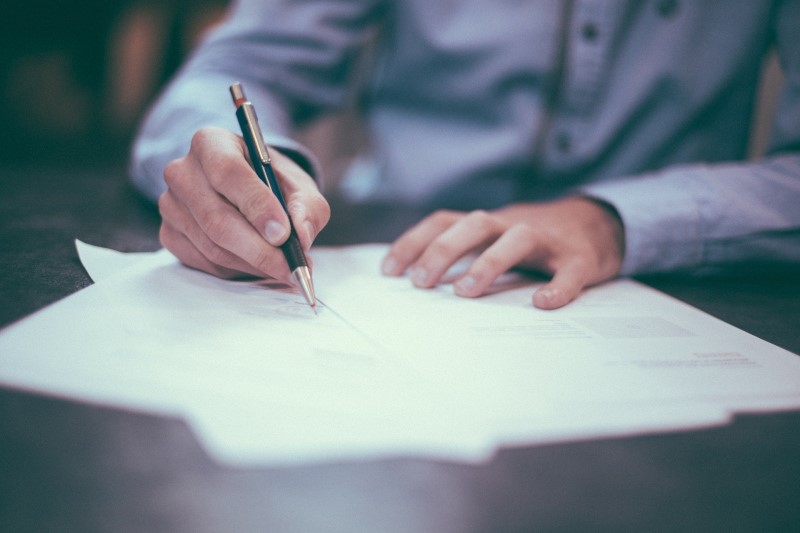    Завершен этап регистрации кандидатов и списков кандидатов на выборах депутатов Государственной Думы Федерального Собрания Российской Федерации восьмого созыва и выборах депутатов Алтайского края Законодательного Собрания восьмого созыва.    На выборах депутатов Государственной Думы Федерального Собрания Российской Федерации восьмого созыва Центральной избирательной комиссией Российской Федерации зарегистрированы федеральные списки кандидатов 14 политических партий, в составах которых 3909 кандидатов. Избирательной комиссией Алтайского края зарегистрированы 36 кандидатов, выдвинутых по четырем одномандатным избирательным округам, образованным на территории Алтайского края. По Барнаульскому одномандатному избирательному округу № 39 процедуру регистрации прошли 8 кандидатов, по Рубцовскому одномандатному избирательному округу № 40 зарегистрированы 11 кандидатов, по Бийскому одномандатному избирательному округу № 41 статусом зарегистрированного кандидата обладают 8 человек, по Славгородскому одномандатному избирательному округу № 42 зарегистрированы 9 кандидатов.   На выборах депутатов Алтайского краевого Законодательного Собрания восьмого созыва Избирательной комиссией Алтайского края зарегистрированы краевые списки кандидатов шести избирательных объединений, в составах которых 696 кандидатов. Окружными избирательными комиссиями зарегистрированы 157 кандидатов, выдвинутых по 34 одномандатным избирательным округам.   Напомним, выборы депутатов Государственной Думы Федерального Собрания Российской Федерации и депутатов Алтайского краевого Законодательного Собрания пройдут 17, 18 и 19 сентября 2021 года.